.RIGHT SAILOR STEP, LEFT SAILOR STEP, ½ PIVOT, SHUFFLEROCK FORWARD, ROCK BACK, ½ TURN TRIPLE, SYNCOPATED VINE ¼ RIGHTSHUFFLE, ROCK BACK, ROCK FORWARD, HEEL BALL CROSS, HEEL BALL CROSSROCK RIGHT, RECOVER, ¼ TURN COASTER STEP, FORWARD OUT, OUT, CLAP, BACK OUT, OUT, CLAPREPEATGet By With It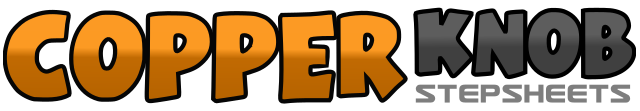 .......Count:32Wall:2Level:Improver.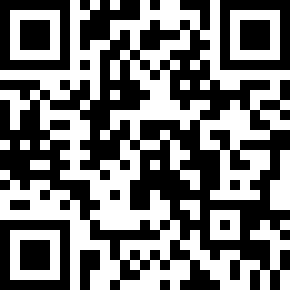 Choreographer:June Hulcombe (AUS) & Barbara Willshire (AUS)June Hulcombe (AUS) & Barbara Willshire (AUS)June Hulcombe (AUS) & Barbara Willshire (AUS)June Hulcombe (AUS) & Barbara Willshire (AUS)June Hulcombe (AUS) & Barbara Willshire (AUS).Music:You Can't Do Me This Way - Mark ChesnuttYou Can't Do Me This Way - Mark ChesnuttYou Can't Do Me This Way - Mark ChesnuttYou Can't Do Me This Way - Mark ChesnuttYou Can't Do Me This Way - Mark Chesnutt........1&2Step right behind left, step left to left side, step right to center3&4Step left behind right, step right to right side, step left to center (sailor steps)5-6Step forward onto right, turn ½ turn left (weight, on left)7&8Step forward onto right, step left next to right, step forward onto right (shuffle)1-2Step/rock forward onto left, recover weight, back onto right3&4Turning ½ turn left step left right left5-6&Step right to right side, step left behind right, step right to right side (optional shimmy shoulders)7-8Step left across in front of right, turning ¼ turn right step right forward1&2Step left to left side, step right next to left, step left to left side (shuffle)3-4Rock back onto right behind left, rock forward onto left5&6Touch right heel forward 45 degrees right, step right next to left, step left across in front of left7&8Touch right heel forward 45 degrees right, step right next to left, step right across in front of left1-2Rock/step right to right side, recover weight, on to left3&4Turning ¼ turn right step right back, step left next to right, step right forward&5-6Step/jump left forward to left diagonal, step/jump right forward to right diagonal, hold & clap&7-8Step/jump left back to left diagonal, step/jump right back to right diagonal, hold & clap (weight on left)